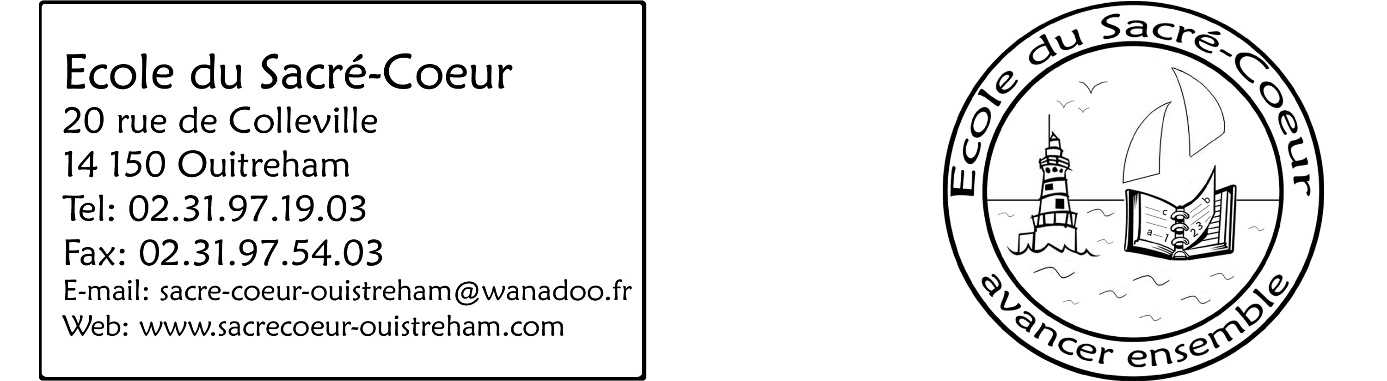 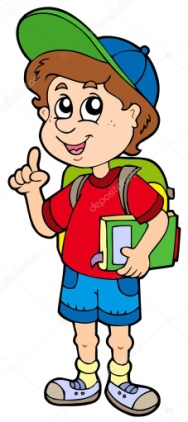     Fournitures pour la rentrée 2017-2018Classe de CE1/CE2    Mme Géraldine MENANT1 cartable rigide2 trousses1 crayon à papier, 1 gomme, 1 taille-crayon avec réservoirstylos à bille : 1 bleu, 1 rouge, 1 vert1 double décimètre () pas de règle flexible1 compas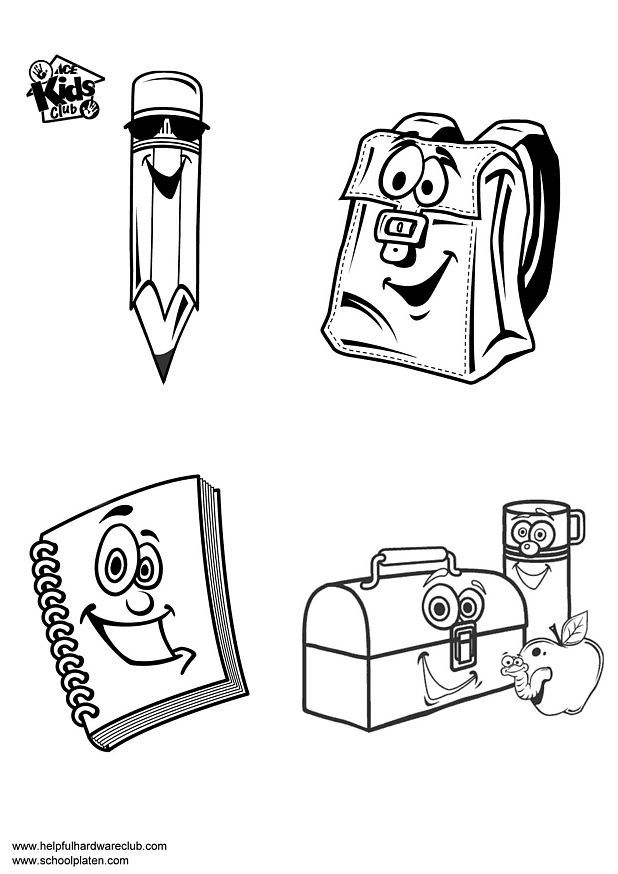 1 ardoise effaçable à sec (Velleda) avec 1 chiffon feutres bleus (pour ardoise Velleda)1 bâton de colle (UHU)1 tube de colle gel (Scotch)1 paire de bons ciseaux1 boîte de crayons de couleurs1 boîte de feutres1 paquet de pochettes transparentes grand format perforées 21x29,7 de qualité supérieure4 surligneurs (jaune, vert, bleu, rose)2 chemises cartonnées avec élastique : 1 verte/1 orange1 pochette de feuilles Canson blanc (21x29,7)1 pochette de feuilles Canson couleur (24x32)1 boîte de mouchoirs2 photos d’identité1 paire de chaussures de sport rangées dans un sac1 « réserve de fournitures » dans un petit sac en plastique (type sac de congélation avec fermeture zip). Cette réserve comprendra : – 9 tubes de colle en bâton– 2 crayons à papier HB– 8 feutres velleda– 2 stylos à bille bleuChaque fourniture sera marquée au nom de l’enfant. Nous vous déconseillons l’achat d’un matériel trop fantaisiste.Le matériel de l’an passé peut parfaitement resservir s’il est en bon état.